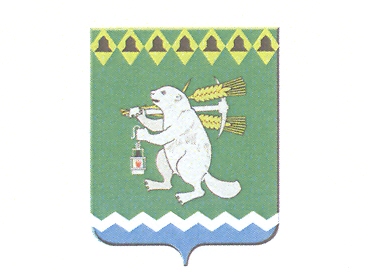 Дума Артемовского городского округасозыв___ заседаниеРЕШЕНИЕот												№ О внесении изменений в Порядок применения взысканий за несоблюдение муниципальными служащими Артемовского городского округа ограничений и запретов, требований о предотвращении или об урегулировании конфликта интересов и неисполнение обязанностей, установленных в целях противодействия коррупцииВ соответствии со статьей 27.1 Федерального закона от 02 марта 2007 года № 25-ФЗ «О муниципальной службе в Российской Федерации», пунктом 2 статьи 12-1 Закона Свердловской области от 29 октября 2007 года № 136-ОЗ «Об особенностях муниципальной службы на территории Свердловской области», Законом Свердловской области от 03 марта 2020 года № 17-ОЗ «О внесении изменений в Закон Свердловской области «Об особенностях муниципальной службы на территории Свердловской области», руководствуясь статьями 22, 23 Устава Артемовского городского округа, Дума Артемовского городского округа РЕШИЛА:1. Внести в Порядок применения взысканий за несоблюдение муниципальными служащими Артемовского городского округа ограничений и запретов, требований о предотвращении или об урегулировании конфликта интересов и неисполнение обязанностей, установленных в целях противодействия коррупции, принятый решением Думы Артемовского городского округа от 28.08.2014 № 523 «О Порядке применения взысканий за несоблюдение муниципальными служащими Артемовского городского округа ограничений и запретов, требований о предотвращении или об урегулировании конфликта интересов и неисполнение обязанностей, установленных в целях противодействия коррупции», (с изменениями, внесенными решением Думы Артемовского городского округа от 30.05.2019 № 549) следующие изменения:1) пункт 4 изложить в следующей редакции:«4. До применения взыскания за совершение коррупционного правонарушения представитель нанимателя (работодатель) должен затребовать от муниципального служащего письменное объяснение. В случае, если по истечении пяти рабочих дней указанное объяснение муниципальным служащим не предоставлено, то составляется соответствующий акт.Непредоставление муниципальным служащим объяснения не является препятствием для применения взыскания.Взыскания, предусмотренные статьями 14.1, 15 и 27 Федерального закона от 02 марта 2007 года № 25-ФЗ «О муниципальной службе в Российской Федерации» применяются не позднее шести месяцев со дня поступления информации о совершении муниципальным служащим коррупционного правонарушения, не считая периодов временной нетрудоспособности муниципального служащего, нахождения его в отпуске, и не позднее трех лет со дня совершения им коррупционного правонарушения. В указанные сроки не включается время производства по уголовному делу.»;2) пункты 4.1, 4.2 признать утратившими силу;3) в пункте 6 слова «определении меры» заменить словом «применении»;4) пункт 8 после слов «в течение пяти» дополнить словом «календарных»;5) в пункте 9 слова «трех лет» заменить словами «пяти лет»;6) в пункте 10 слова «действующим законодательством Российской Федерации» заменить словами «федеральным законодательством»;7) в пункте 11 слова «дисциплинарному взысканию» заменить словами «новому взысканию за совершение коррупционного правонарушения».2. Опубликовать настоящее решение в газете «Артемовский рабочий», разместить на Официальном портале правовой информации Артемовского городского округа (www.артемовский-право.рф) и на официальном сайте Думы Артемовского городского округа в информационно-телекоммуникационной сети «Интернет».3. Контроль исполнения настоящего решения возложить на постоянную комиссию по вопросам местного самоуправления, нормотворчеству и регламенту.Председатель Думы Артемовского городского округаГлава Артемовского городского округаВ.С. АрсеновК.М. Трофимов